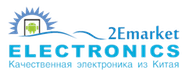 ИП Толстикову А.Ю магазин "2Emarket"2EmarketотмагазинФИО покупателя полностьюг. Москва, ул. Перовская, д. 58адресномер заказа(Boxberry,Cdek,Ozon,Goods)адрес и телефонЗАЯВЛЕНИЕ ОТдатая приобрел товардатанаименование товараартикулпо ценеруб.коп.цифрамицифрамицифрамицифрамицифрамицифрамицифрамицифрамируб.коп.прописьюпрописьюпрописьюпрописьюпрописьюпрописьюпрописьюпрописьюПрошу Вернуть деньгиПроизвести обмен товараотметить нужноеПо причинеСумму в размереруб.коп.цифрамицифрамицифрамицифрамицифрамицифрамируб.коп.ПолучилПолучилпрописьюпрописьюпрописьюпрописьюпрописьюТоварартикулПолучилнаименованиеПокупательподписьФИОМенеджер магазинаподписьФИООбязательно к заполнению!Обязательно к заполнению!Номер счетаБанк получателяБИККорр.счетИННКПП(не обязательно)